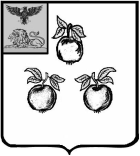 БЕЛГОРОДСКАЯ ОБЛАСТЬАДМИНИСТРАЦИЯ МУНИЦИПАЛЬНОГО РАЙОНА«КОРОЧАНСКИЙ РАЙОН» ПОСТАНОВЛЕНИЕКороча 	В соответствии  с  частью  4 статьи 14 Федерального закона от 02.03.2007г. № 25-ФЗ «О муниципальной службе в Российской Федерации», статьей 12 Федерального закона от 25.12.2008г. № 273-ФЗ «О противодействии коррупции», администрация муниципального района «Корочанский район» п о с т а н о в л я е т:1. Утвердить прилагаемый Порядка поступления письменного обращения гражданина, замещавшего должность муниципальной службы в администрации муниципального района «Корочанский район», о даче согласия на замещение на условиях трудового договора должности в администрации муниципального района «Корочанский район» и (или) на выполнение в данной администрации работ (оказание услуг) в течение месяца стоимостью более ста тысяч рублей на условиях гражданско-правового договора (гражданско-правовых договоров), если отдельные функции муниципального (административного) управления        в администрации Корочанского района входили в должностные (служебные) обязанности муниципального служащего администрации муниципального района «Корочанский район» в течение двух лет со дня увольнения                       с муниципальной службы.      2. Директору МКУ «Административно-хозяйственный центр»      Кладиенко Е.А. обеспечить размещение настоящего постановления на официальном сайте органов местного самоуправления «Корочанский район»    в информационно-коммуникационной сети общего пользования.       3. Контроль за исполнением постановления возложить на заместителя главы администрации района – руководителя аппарата  администрации района Кизимова С.Ю.Глава администрацииКорочанского  района						    	           Н.НестеровУтвержденпостановлением администрациимуниципального района«Корочанский район»Порядокпоступления письменного обращения гражданина, замещавшего должность муниципальной службы в администрации муниципального района «Корочанский район», о даче согласия на замещение на условиях трудового договора должности в администрации муниципального района «Корочанский район» и (или) на выполнение в данной администрации работ (оказание услуг) в течение месяца стоимостью более ста тысяч рублей на условиях гражданско-правового договора (гражданско-правовых договоров), если отдельные функции муниципального (административного) управления в администрации Корочанского района входили в должностные (служебные) обязанности муниципального служащего администрации муниципального района «Корочанский район» в течение двух лет со дня увольнения с муниципальной службы.       1. Порядок поступления письменного обращения гражданина, замещавшего должность муниципальной службы в администрации муниципального района «Корочанский район», о даче согласия на замещение на условиях трудового договора должности в администрации муниципального района «Корочанский район» и (или) на выполнение в данной администрации работ (оказание услуг) в течение месяца стоимостью более ста тысяч рублей на условиях гражданско-правового договора (гражданско-правовых договоров), если отдельные функции муниципального (административного) управления в администрации Корочанского района входили в должностные (служебные) обязанности муниципального служащего администрации муниципального района «Корочанский район» в течение двух лет со дня увольнения с муниципальной службы (далее – Порядок), разработанный в соответствии с частью 4 статьи 14 Федерального закона от 02.03.2007г. № 25-ФЗ «О муниципальной службе в Российской Федерации», статьей 12 Федерального закона от 25.12.2008г. № 273- ФЗ «О противодействии коррупции», устанавливает процедуру поступления письменного обращения гражданина, замещавшего должность муниципальной службы в администрации муниципального района «Корочанский район», о даче согласия на замещение на условиях трудового договора должности в администрации муниципального района «Корочанский район» и (или) на выполнение в данной администрации работ (оказание услуг) в течение месяца стоимостью более ста тысяч рублей на условиях гражданско-правового договора (гражданско-правовых договоров), если отдельные функции муниципального (административного) управления в администрации Корочанского района входили в должностные (служебные) обязанности муниципального служащего администрации муниципального района «Корочанский район» в течение двух лет со дня увольнения с муниципальной службы (далее соответственно - гражданин, организация, муниципальная служба, обращение).К должностям муниципальной службы, указанным в  первом абзаце настоящего пункта, относятся должности, включенные в Перечень должностей муниципальной службы в администрации	 Корочанского района, при назначении на которые граждане обязаны представлять сведения о своих доходах, об имуществе и обязательствах имущественного характера, а также сведения о доходах, об имуществе и обязательствах имущественного характера своих супруги (супруга) и несовершеннолетних детей и при замещении которых муниципальные служащие обязаны представлять сведения о своих доходах, расходах, об имуществе и обязательствах имущественного характера, а также сведения о доходах, расходах, об имуществе и обязательствах имущественного характера своих супруги и (супруга) и несовершеннолетних детей, утвержденный соответствующим постановлением администрации муниципального района «Корочанский район».          2.  Обращение по форме согласно приложению к настоящему Порядку подается гражданином, замещавшим должность муниципальной службы в  администрации Корочанского района на имя главы администрации Корочанского района.Обращение в тот же день передается в отдел муниципальной службы и  кадров для рассмотрения на комиссии по соблюдению требований к служебному поведению муниципальных служащих района и урегулированию конфликта интересов в органах местного самоуправления муниципального района «Корочанский район».  Обращение должно содержать следующие сведения:1)   фамилия, имя, отчество (при наличии) гражданина, дата его рождения, телефон;          2)     замещаемая(ые) гражданином должность(и) муниципальной службы, относящая(ие)ся к должностям, указанным в абзаце втором пункта 1 настоящего Порядка, в должностные (служебные) обязанности по которой(ым) входили отдельные функции муниципального (административного) управления организацией в течение двух лет со дня увольнения;3)     наименование, местонахождение организации, вид деятельности;           4)      вид договора (трудовой или гражданско-правовой), предполагаемый срок его действия:наименование должности в организации, которую планирует замещать гражданин на условиях трудового договора, или вида работ (услуг), которые гражданин будет выполнять (оказывать) по гражданско-правовому договору, а также сумма оплаты за выполнение работ (оказание услуг);6) функции муниципального (административного) управления организацией, входившие в должностные (служебные) обязанности, исполняемые гражданином во время замещения им должности(ей) муниципальной службы, указанных в соответствии с подпунктом 2 настоящего пункта;7)    дата и подпись гражданина.         4.  Отдел муниципальной службы и  кадров	  осуществляет регистрацию обращения в день его поступления в журнале регистрации входящей информации, содержащей основания для проведения заседания комиссии по соблюдению требований к служебному поведению муниципальных служащих района и урегулированию конфликта интересов в органах местного самоуправления муниципального района «Корочанский район», который ведется в отделе муниципальной службы и  кадров администрации Корочанского района.        Отказ в регистрации обращения не допускается.      5. Отдел муниципальной службы и  кадров осуществляет предварительное рассмотрение обращения и прилагаемых к нему материалов, по результатам которого готовит мотивированное заключение, и представляет обращение и прилагаемые к нему материалы с мотивированным заключением председателю комиссии по соблюдению требований к служебному поведению муниципальных служащих района и урегулированию конфликта интересов в органах местного самоуправления муниципального района «Корочанский район» для их рассмотрения в порядке и сроки, предусмотренные положением о соответствующей комиссии.      6. Обращение может быть подано муниципальным служащим, замещающим должности, указанные в абзаце втором пункта I настоящего Порядка, планирующим свое увольнение с муниципальной службы.«1»октября2021г.№506Об утверждении Порядка поступления письменного обращения гражданина, замещавшего должность муниципальной службы в администрации муниципального района «Корочанский район», о даче согласия на замещение на условиях трудового договора должности в администрации муниципального района «Корочанский район» и (или) на выполнение в данной администрации работ (оказание услуг) в течение месяца стоимостью более ста тысяч рублей на условиях гражданско-правового договора (гражданско-правовых договоров), если отдельные функции муниципального (административного) управления данной администрации входили в должностные (служебные) обязанности муниципального служащего администрации муниципального района «Корочанский район» в течение двух лет со дня увольнения с муниципальной службыот« 1 »октябряоктября2021 г.   №506